School Closure Daily Planning- Crystal Class Sp 4 Week 1DATEReadingSPaG/WritingMathematicsTopicFriday 26th February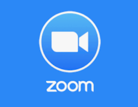 Live zoom with Mrs Doe at 9.30am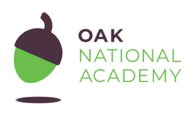 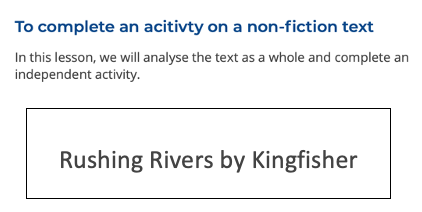 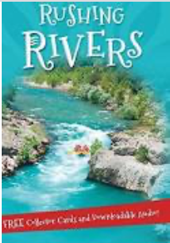 Watch the online recorded lesson of Mrs Doe.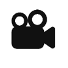 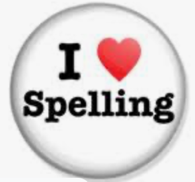 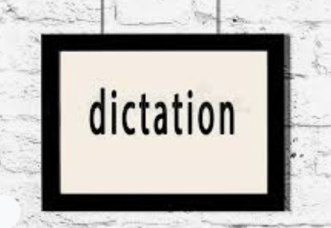 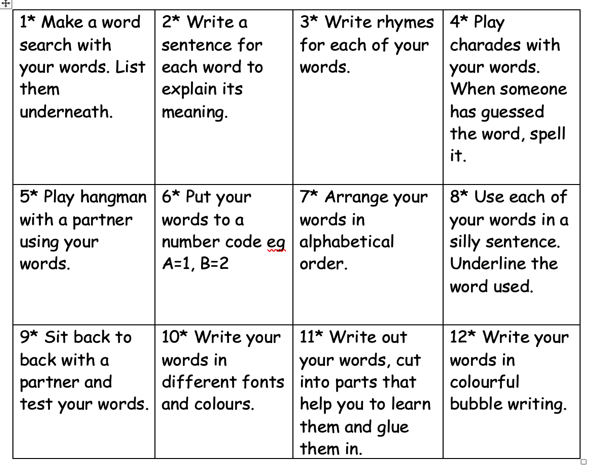 Dictation timeWatch my recorded live lesson for your dictated sentences.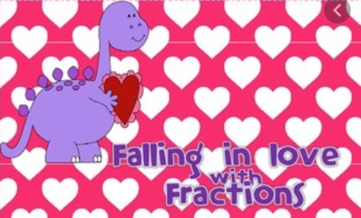 Recap Fractions greater than 1Videohttps://vimeo.com/498362964Teaching slideshttps://resources.whiterosemaths.com/wp-content/uploads/2021/01/Spr5.4.4-Fractions-greater-than-1.pptxTrue or Falsehttps://resources.whiterosemaths.com/wp-content/uploads/2020/01/T-or-F-Year-4-Spring-B3-S4-Fractions-greater-than-1.pdfWorksheethttps://resources.whiterosemaths.com/wp-content/uploads/2019/12/Y4-Spring-Block-3-WO4-Fractions-greater-than-1-2019.pdfAnswershttps://resources.whiterosemaths.com/wp-content/uploads/2019/12/Y4-Spring-Block-3-ANS4-Fractions-greater-than-1-2019.pdf 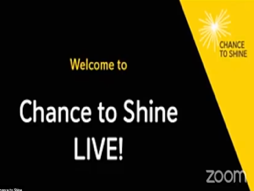 Chance to shineWeek 5 - Ferocious Fielderhttps://www.youtube.com/watch?v=uZJ609at838Friday fun!Draw with Robhttp://www.robbiddulph.com/draw-with-rob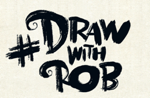 Other useful websites:Geography ideas:https://www.natgeokids.com/uk/?s=rivers&post_type=https://www.bbc.co.uk/bitesize/search?q=riversEnglish ideas: https://www.literacyshed.com/story-starters.htmlOnline dictionary -https://kids.wordsmyth.net/we/Pobble 365 Writing activities https://www.pobble365.com/Maths ideas:
Pixl –practise tables using the AppNrich -https://nrich.maths.org/primaryWorksheets to practise tables: http://www.snappymaths.com/Keeping active:Cosmic kids yoga –mainly on Youtube check with an adultGoNoodle -https://app.gonoodle.com/The Woodland trust - https://www.woodlandtrust.org.uk/support-us/act/your-school/resources/Joe Wicks daily work outCBBC: has lots of programmes from ‘Horrible Histories’ to ‘Operation Ouch’